§17-D.  Fees for training, security and other expensesThe State Court Administrator may establish fees on lawyers, guardians ad litem, interpreters, mediators and other professionals who routinely participate in court proceedings to cover the costs of training, orientation, continuing education, background investigations, entry screening and security provided to these professionals.  The State Court Administrator also may establish fees on 3rd parties to cover the costs of the use of court facilities for purposes not related to court functions by those 3rd parties.  All fees collected under this section must be deposited in a nonlapsing Other Special Revenue Funds account to be used for these purposes only.  This account may receive money from grants, gifts, bequests and donations.  [PL 2015, c. 238, §1 (NEW).]SECTION HISTORYPL 2015, c. 238, §1 (NEW). The State of Maine claims a copyright in its codified statutes. If you intend to republish this material, we require that you include the following disclaimer in your publication:All copyrights and other rights to statutory text are reserved by the State of Maine. The text included in this publication reflects changes made through the First Regular and First Special Session of the 131st Maine Legislature and is current through November 1. 2023
                    . The text is subject to change without notice. It is a version that has not been officially certified by the Secretary of State. Refer to the Maine Revised Statutes Annotated and supplements for certified text.
                The Office of the Revisor of Statutes also requests that you send us one copy of any statutory publication you may produce. Our goal is not to restrict publishing activity, but to keep track of who is publishing what, to identify any needless duplication and to preserve the State's copyright rights.PLEASE NOTE: The Revisor's Office cannot perform research for or provide legal advice or interpretation of Maine law to the public. If you need legal assistance, please contact a qualified attorney.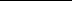 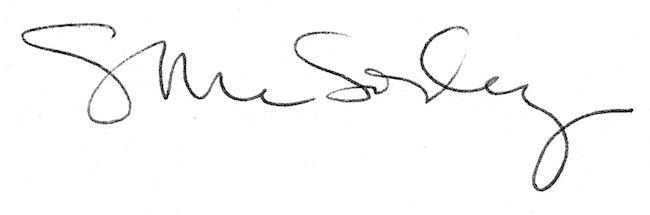 